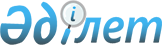 Балқаш аудандық мәслихатының 2018 жылғы 28 желтоқсандағы "Балқаш ауданының 2019-2021 жылдарға арналған бюджеті туралы" № 42-191 шешіміне өзгерістер енгізу туралыАлматы облысы Балқаш аудандық мәслихатының 2019 жылғы 18 наурыздағы № 46-203 шешімі. Алматы облысы Әділет департаментінде 2019 жылы 29 наурызда № 5079 болып тіркелді
      2008 жылғы 4 желтоқсандағы Қазақстан Республикасының Бюджет кодексінің 104-бабының 4-тармағының 5) тармақшасына және 106-бабының 4-тармағына, "Қазақстан Республикасындағы жергілікті мемлекеттік басқару және өзін-өзі басқару туралы" 2001 жылғы 23 қаңтардағы Қазақстан Республикасы Заңының 6-бабының 1-тармағының 1) тармақшасына сәйкес, Балқаш аудандық мәслихаты ШЕШІМ ҚАБЫЛДАДЫ:
      1. Балқаш аудандық мәслихатының "Балқаш ауданының 2019-2021 жылдарға арналған бюджеті туралы" 2018 жылғы 28 желтоқсандағы № 42-191 (Нормативтік құқықтық актілерді мемлекеттік тіркеу тізілімінде № 5014 тіркелген, 2019 жылдың 30 қаңтарында Қазақстан Республикасы Нормативтік құқықтық актілерінің эталондық бақылау банкінде жарияланған) шешіміне келесі өзгерістер енгізілсін:
      көрсетілген шешімнің 1-тармағы жаңа редакцияда баяндалсын: 
       "1. 2019-2021 жылдарға арналған аудандық бюджеті тиісінше осы шешімнің 1, 2 және 3-қосымшаларына сәйкес, оның ішінде 2019 жылға келесі көлемдерде бекітілсін:
      1) кірістер 6 156 389 мың теңге, оның ішінде:
      салықтық түсімдер 140 771 мың теңге;
      салықтық емес түсімдер 7 660 мың теңге;
      негізгі капиталды сатудан түсетін түсімдер 4 708 мың теңге;
      трансферттер түсімі 6 003 250 мың теңге, оның ішінде:
      ағымдағы нысаналы трансферттер 1 891 022 мың теңге;
      нысаналы даму трансферттері 568 178 мың теңге;
      субвенциялар 3 544 050 мың теңге;
      2) шығындар 6 156 389 мың теңге;
      3) таза бюджеттік кредиттеу 22 537 мың теңге, оның ішінде:
      бюджеттік кредиттер 53 025 мың теңге;
      бюджеттік кредиттерді өтеу 30 488 мың теңге;
      4) қаржылық активтерімен операциялар бойынша сальдо 0 теңге;
      5) бюджет тапшылығы (профициті) (-) 58 263 мың теңге;
      6) бюджет тапшылығын қаржыландыру (профицитін пайдалану) 58 263 мың теңге".
      2. Көрсетілген шешімнің 1-қосымшасы осы шешімнің қосымшасына сәйкес жаңа редакцияда баяндалсын.
      3. Осы шешімнің орындалуын бақылау Балқаш аудандық мәслихатының "Экономикалық реформа, бюджет, тарифтік саясат, шағын және орта кәсіпкерлікті дамыту жөніндегі" тұрақты комиссиясына жүктелсін.
      4. Осы шешiм 2019 жылдың 1 қаңтарынан бастап қолданысқа енгiзiледі. 2019 жылға арналған аудандық бюджет
					© 2012. Қазақстан Республикасы Әділет министрлігінің «Қазақстан Республикасының Заңнама және құқықтық ақпарат институты» ШЖҚ РМК
				
      Балқаш аудандық мәслихатының сессия төрағасы 

М. Нұрман

      Балқаш аудандық мәслихатының хатшысы 

К. Омаров
 Балқаш аудандық мәслихатының 2019 жылғы "18" наурыздағы "Балқаш аудандық мәслихатының 2018 жылғы 28 желтоқсандағы "Балқаш ауданының 2019-2021 жылдарға арналған бюджеті туралы" № 42-191 шешіміне өзгерістер енгізу туралы" № 46-203 шешіміне қосымшаБалқаш аудандық мәслихатының  2018 жылғы 28 желтоқсандағы "Балқаш ауданының 2019-2021 жылдарға арналған бюджеті туралы" № 42-191 шешіміне 1-қосымша
Санаты
Санаты
Санаты
Атауы
Сомасы 

(мың теңге)
Сыныбы
Сыныбы
Сыныбы
Сомасы 

(мың теңге)
Ішкі сыныбы
Ішкі сыныбы
Сомасы 

(мың теңге)
І. Кiрiстер
6156389
1
Салықтық түсiмдер
140771
01
Табыс салығы
32495
2
Жеке табыс салығы
32495
04
Меншiкке салынатын салықтар
96684
1
Мүлiкке салынатын салықтар
26159
3
Жер салығы
2522
4
Көлiк құралдарына салынатын салық
66003
5
Бiрыңғай жер салығы
2000
05
Тауарларға, жұмыстарға және қызметтерге салынатын iшкi салықтар
6300
2
Акциздер
1800
3
Табиғи және басқа ресурстарды пайдаланғаны үшiн түсетiн түсiмдер
2000
4
Кәсiпкерлiк және кәсiби қызметтi жүргiзгенi үшiн алынатын алымдар
2500
08
Заңдық мәндi iс-әрекеттердi жасағаны және (немесе) оған уәкiлеттiгi бар мемлекеттiк органдар немесе лауазымды адамдар құжаттар бергені үшін алатын мiндеттi төлемдер
5292
Санаты
Санаты
Санаты
Атауы
Сомасы 

(мың теңге)
Сыныбы
Сыныбы
Сыныбы
Сомасы 

(мың теңге)
Ішкі сыныбы
Ішкі сыныбы
Сомасы 

(мың теңге)
1
Мемлекеттiк баж
5292
2
Салықтық емес түсiмдер
7660
01
Мемлекет меншiгiнен түсетiн кірістер
3160
1
Мемлекеттік кәсіпорындардың таза кірісі бөлігінің түсімдері
200
5
Мемлекет меншiгiндегi мүлiктi жалға беруден түсетiн кiрiстер
2960
04
Мемлекеттік бюджеттен қаржыландырылатын, сондай-ақ Қазақстан Республикасы Ұлттық Банкінің бюджетінен (шығыстар сметасынан) ұсталатын және қаржыландырылатын мемлекеттік мекемелер салатын айыппұлдар, өсімпұлдар, санкциялар, өндіріп алулар
3000
1
Мұнай секторы ұйымдарынан түсетін түсімдерді қоспағанда, мемлекеттік бюджеттен қаржыландырылатын, сондай-ақ Қазақстан Республикасы Ұлттық Банкінің бюджетінен (шығыстар сметасынан) ұсталатын және қаржыландырылатын мемлекеттік мекемелер салынатын айыппұлдар, өсімпұлдар, санкциялар, өндіріп алулар
3000
06
Басқа да салықтық емес түсiмдер
1500
1
Басқа да салықтық емес түсiмдер
1500
3
Негiзгi капиталды сатудан түсетiн түсiмдер
4708
01
Жергілікті бюджеттен қаржыландырылатын мемлекеттік мекемелерге бекітілген мүлікті сатудан түсетін түсімдер 
500
1
Жер учаскелерін стаудан түсетін түсімдер
500
03
Жердi және материалдық емес активтердi сату
4208
1
Жердi сату
4208
4
Трансферттердің түсімдері
6003250
02
Мемлекеттiк басқарудың жоғары тұрған органдарынан түсетiн трансферттер
6003250
2
Облыстық бюджеттен түсетiн трансферттер
6003250
Функционалдық топ
Функционалдық топ
Функционалдық топ
Функционалдық топ
Функционалдық топ
Сомасы

(мың теңге) 
Кiшi функция
Кiшi функция
Кiшi функция
Кiшi функция
Сомасы

(мың теңге) 
Бағдарлама әкiмшiлiгi
Бағдарлама әкiмшiлiгi
Бағдарлама әкiмшiлiгi
Сомасы

(мың теңге) 
 Бағдарлама
 Бағдарлама
Сомасы

(мың теңге) 
Атауы
Сомасы

(мың теңге) 
ІІ. Шығындар
6156389
01
Жалпы сипаттағы мемлекеттiк қызметтер 
321968
1
Мемлекеттiк басқарудың жалпы функцияларын орындайтын өкiлдiк, атқарушы және басқа органдар
285113
112
Аудан (облыстық маңызы бар қала) мәслихатының аппараты
19383
001
Аудан (облыстық маңызы бар қала) мәслихатының қызметiн қамтамасыз ету жөніндегі қызметтер
19383
122
Аудан (облыстық маңызы бар қала) әкiмiнiң аппараты
111414
001
Аудан (облыстық маңызы бар қала) әкiмiнiң қызметiн қамтамасыз ету жөніндегі қызметтер
90414
003
Мемлекеттік мекеменің күрделі шығыстары
15000
113
Жергілікті бюджеттерден берілетін ағымдағы нысаналы трансферттер
6000
123
Қаладағы аудан, аудандық маңызы бар қала, кент, ауыл, ауылдық округ әкімінің аппараты
154316
001
Қаладағы аудан, аудандық маңызы бар қала, кент, ауыл, ауылдық округ әкiмiнің қызметiн қамтамасыз ету жөніндегі қызметтер
148269
022
Мемлекеттік органның күрделі шығыстары
6047
2
Қаржылық қызмет
20162
452
Ауданның (облыстық маңызы бар қаланың) қаржы бөлiмi
20162
001
Ауданның (облыстық маңызы бар қаланың) бюджетiн орындау және ауданның (облыстық маңызы бар қаланың) коммуналдық меншiгiн басқару саласындағы мемлекеттiк саясатты iске асыру жөнiндегi қызметтер
18190
003
Салық салу мақсатында мүлікті бағалауды жүргізу
316
010
Жекешелендіру, коммуналдық меншікті басқару, жекешелендіруден кейінгі қызмет және осыған байланысты дауларды реттеу 
1656
Функционалдық топ
Функционалдық топ
Функционалдық топ
Функционалдық топ
Функционалдық топ
Сомасы

(мың теңге) 
Кiшi функция
Кiшi функция
Кiшi функция
Кiшi функция
Сомасы

(мың теңге) 
Бағдарлама әкiмшiлiгi
Бағдарлама әкiмшiлiгi
Бағдарлама әкiмшiлiгi
Сомасы

(мың теңге) 
 Бағдарлама
 Бағдарлама
Сомасы

(мың теңге) 
Атауы
Сомасы

(мың теңге) 
5
Жоспарлау және статистикалық қызмет
16693
453
Ауданның (облыстық маңызы бар қаланың) экономика және бюджеттiк жоспарлау бөлiмi
16693
001
Экономикалық саясатты, мемлекеттік жоспарлау жүйесін қалыптастыру мен дамыту және ауданды (облыстық маңызы бар қаланы) басқару саласындағы мемлекеттік саясатты іске асыру жөніндегі қызметтер
16693
02
Қорғаныс
19674
1
Әскери мұқтаждар
3439
122
Аудан (облыстық маңызы бар қала) әкiмiнiң аппараты
3439
005
Жалпыға бiрдей әскери мiндетті атқару шеңберіндегі іс-шаралар
3439
2
Төтенше жағдайлар жөніндегі жұмыстарды ұйымдастыру
16235
122
Аудан (облыстық маңызы бар қала) әкiмiнiң аппараты
16235
007
Аудандық (қалалық) ауқымдағы дала өрттерінің, сондай-ақ мемлекеттік өртке қарсы қызмет органдары құрылмаған елді мекендерде өрттердің алдын алу және оларды сөндіру жөніндегі іс-шаралар
16235
03
Қоғамдық тәртіп, қауіпсіздік, құқықтық, сот, қылмыстық-атқару қызметі 
7000
9
Қоғамдық тәртіп және қауіпсіздік саласындағы өзге де қызметтер
7000
485
Ауданның (облыстық маңызы бар қаланың) жолаушылар көлiгi және автомобиль жолдары бөлiмi
7000
021
Елдi мекендерде жол қозғалысы қауіпсіздігін қамтамасыз ету
7000
04
Бiлiм беру
3121845
1
Мектепке дейiнгi тәрбие және оқыту
231457
464
Ауданның (облыстық маңызы бар қаланың) бiлiм бөлімі
230757
Функционалдық топ
Функционалдық топ
Функционалдық топ
Функционалдық топ
Функционалдық топ
Сомасы

(мың теңге) 
Кiшi функция
Кiшi функция
Кiшi функция
Кiшi функция
Сомасы

(мың теңге) 
Бағдарлама әкiмшiлiгi
Бағдарлама әкiмшiлiгi
Бағдарлама әкiмшiлiгi
Сомасы

(мың теңге) 
 Бағдарлама
 Бағдарлама
Сомасы

(мың теңге) 
Атауы
Сомасы

(мың теңге) 
009
Мектепке дейінгі тәрбие мен оқыту ұйымдарының қызметін қамтамасыз ету
2160
040
Мектепке дейінгі білім беру ұйымдарында мемлекеттік білім беру тапсырысын іске асыруға
228597
467
Ауданның (облыстық маңызы бар қаланың) құрылыс бөлімі
700
037
Мектепке дейінгі тәрбие және оқыту объектілерін салу және реконструкциялау
700
2
Бастауыш, негiзгi орта және жалпы орта бiлiм беру
2651818
464
Ауданның (облыстық маңызы бар қаланың) бiлiм бөлiмi
2591393
003
Жалпы бiлiм беру 
2552272
006
Балаларға қосымша білім беру
39121
465
Ауданның (облыстық маңызы бар қаланың) дене шынықтыру және спорт бөлiмi
60425
017
Балалар мен жасөспірімдерге спорт бойынша қосымша білім беру
60425
9
Білім беру саласындағы өзге де қызметтер
238570
464
Ауданның (облыстық маңызы бар қаланың) бiлiм бөлiмi
238570
001
Жергілікті деңгейде білім беру саласындағы мемлекеттік саясатты іске асыру жөніндегі қызметтер
13717
004
Ауданның (облыстық маңызы бар қаланың) мемлекеттік білім беру мекемелерінде білім беру жүйесін ақпараттандыру
16100
005
Ауданның (облыстық маңызы бар қаланың) мемлекеттік білім беру мекемелер үшін оқулықтар мен оқу-әдiстемелiк кешендерді сатып алу және жеткізу
57670
007
Аудандық (қалалық) ауқымдағы мектеп олимпиядаларын және мектептен тыс іс-шараларды өткізу
1668
Функционалдық топ
Функционалдық топ
Функционалдық топ
Функционалдық топ
Функционалдық топ
Сомасы

(мың теңге) 
Кiшi функция
Кiшi функция
Кiшi функция
Кiшi функция
Сомасы

(мың теңге) 
Бағдарлама әкiмшiлiгi
Бағдарлама әкiмшiлiгi
Бағдарлама әкiмшiлiгi
Сомасы

(мың теңге) 
 Бағдарлама
 Бағдарлама
Сомасы

(мың теңге) 
Атауы
Сомасы

(мың теңге) 
015
Жетім баланы (жетім балаларды) және ата-аналарының қамқорынсыз қалған баланы (балаларды) күтіп ұстауға қамқоршыларға (қорғаншыларға) ай сайынғы ақшалай қаражат төлемі
19950
067
Ведомствалық бағыныстағы мемлекеттік мекемелерінің және ұйымдарының күрделі шығыстары
127329
113
Жергілікті бюджеттерден берілетін ағымдағы нысаналы трансферттер
2136
06
Әлеуметтiк көмек және әлеуметтiк қамсыздандыру
321197
1
Әлеуметтiк қамсыздандыру
41264
451
Ауданның (облыстық маңызы бар қаланың) жұмыспен қамту және әлеуметтiк бағдарламалар бөлiмi
39700
005
Мемлекеттiк атаулы әлеуметтiк көмек
39700
464
Ауданның (облыстық маңызы бар қаланың) білім бөлімі
1564
030
Патронат тәрбиешілерге берілген баланы (балаларды) асырап бағу
1564
2
Әлеуметтiк көмек
257548
451
Ауданның (облыстық маңызы бар қаланың) жұмыспен қамту және әлеуметтiк бағдарламалар бөлiмi
257548
002
Жұмыспен қамту бағдарламасы
84176
004
Ауылдық жерлерде тұратын денсаулық сақтау, білім беру, әлеуметтік қамтамасыз ету, мәдениет,спорт және ветеринар мамандарына отын сатып алуға Қазақстан Республикасының заңнамасына сәйкес әлеуметтік көмек көрсету
18546
006
Тұрғын үйге көмек көрсету
5000
007
Жергiлiктi өкiлеттi органдардың шешiмi бойынша мұқтаж азаматтардың жекелеген топтарына әлеуметтiк көмек 
55715
010
Үйден тәрбиеленіп оқытылатын мүгедек балаларды материалдық қамтамасыз ету
1515
Функционалдық топ
Функционалдық топ
Функционалдық топ
Функционалдық топ
Функционалдық топ
Сомасы

(мың теңге) 
Кiшi функция
Кiшi функция
Кiшi функция
Кiшi функция
Сомасы

(мың теңге) 
Бағдарлама әкiмшiлiгi
Бағдарлама әкiмшiлiгi
Бағдарлама әкiмшiлiгi
Сомасы

(мың теңге) 
 Бағдарлама
 Бағдарлама
Сомасы

(мың теңге) 
Атауы
Сомасы

(мың теңге) 
014
Мұқтаж азаматтарға үйде әлеуметтiк көмек көрсету
38018
017
Мүгедектерді оңалту жеке бағдарламасына сәйкес, мұқтаж мүгедектерді міндетті гигиеналық құралдармен және ымдау тілі мамандарының қызмет көрсетуін, жеке көмекшілермен қамтамасыз ету
25399
023
Жұмыспен қамту орталықтарының қызметін қамтамасыз ету
29179
9
Әлеуметтiк көмек және әлеуметтiк қамтамасыз ету салаларындағы өзге де қызметтер
22385
451
Ауданның (облыстық маңызы бар қаланың) жұмыспен қамту және әлеуметтiк бағдарламалар бөлiмi
22385
001
Жергiлiктi деңгейде халық үшін әлеуметтік бағдарламаларды жұмыспен қамтуды қамтамасыз етуді iске асыру саласындағы мемлекеттiк саясатты iске асыру жөнiндегi қызметтер
16843
011
Жәрдемақыларды және басқа да әлеуметтiк төлемдердi есептеу, төлеу мен жеткiзу бойынша қызметтерге ақы төлеу
1620
050
Мүгедектердің құқықтарын қамтамасыз ету және өмір сүру сапасын жақсарту жөніндегі іс-шаралар жоспарын іске асыру
3922
07
Тұрғын үй - коммуналдық шаруашылық
989263
1
Тұрғын үй шаруашылығы
795618
467
Ауданның (облыстық маңызы бар қаланың) құрылыс бөлімі
710465
003
Коммуналдық тұрғын үй қорының тұрғын үйін жобалау және салу, реконструкциялау
437319
004
Инженерлік-коммуникациялық инфрақұрылымды жобалау, дамыту және (немесе) жайластыру
273146
Функционалдық топ
Функционалдық топ
Функционалдық топ
Функционалдық топ
Функционалдық топ
Сомасы

(мың теңге) 
Кiшi функция
Кiшi функция
Кiшi функция
Кiшi функция
Сомасы

(мың теңге) 
Бағдарлама әкiмшiлiгi
Бағдарлама әкiмшiлiгi
Бағдарлама әкiмшiлiгi
Сомасы

(мың теңге) 
 Бағдарлама
 Бағдарлама
Сомасы

(мың теңге) 
Атауы
Сомасы

(мың теңге) 
487
Ауданның (облыстық маңызы бар қаланың) тұрғын үй - коммуналдық шаруашылығы және тұрғын үй инспекциясы бөлiмi
85153
001
Тұрғын үй-коммуналдық шаруашылық және тұрғын үй қоры саласында жергілікті деңгейде мемлекеттік саясатты іске асыру бойынша қызметтер
9873
032
Ведомствалық бағыныстағы мемлекеттік мекемелерінің және ұйымдарының күрделі шығыстары
75280
2
Коммуналдық шаруашылық
46495
487
Ауданның (облыстық маңызы бар қаланың) тұрғын үй - коммуналдық шаруашылығы және тұрғын үй инспекциясы бөлiмi
46495
016
Сумен жабдықтау және су бұру жүйесінің жұмыс істеуі
40089
058
Ауылдық елді мекендердегі сумен жабдықтау және су бұру жүйелерін дамыту
6406
3
Елді-мекендерді көркейту
147150
487
Ауданның (облыстық маңызы бар қаланың) тұрғын үй - коммуналдық шаруашылығы және тұрғын үй инспекциясы бөлiмi
147150
030
Елді мкендерді абаттандыру және көгалдандыру
147150
08
Мәдениет, спорт, туризм және ақпараттық кеңiстiк 
231356
1
Мәдениет саласындағы қызмет
97574
455
Ауданның (облыстық маңызы бар қаланың) мәдениет және тілдерді дамыту бөлiмi
97574
003
Мәдени-демалыс жұмысын қолдау
97574
2
Спорт
13834
465
Ауданның (облыстық маңызы бар қаланың) дене шынықтыру және спорт бөлiмi
13834
001
Жергілікті деңгейде дене шынықтыру және спорт саласындағы мемлекеттік саясатты іске асыру жөніндегі қызметтер
7721
Функционалдық топ
Функционалдық топ
Функционалдық топ
Функционалдық топ
Функционалдық топ
Сомасы

(мың теңге) 
Кiшi функция
Кiшi функция
Кiшi функция
Кiшi функция
Сомасы

(мың теңге) 
Бағдарлама әкiмшiлiгi
Бағдарлама әкiмшiлiгi
Бағдарлама әкiмшiлiгi
Сомасы

(мың теңге) 
 Бағдарлама
 Бағдарлама
Сомасы

(мың теңге) 
Атауы
Сомасы

(мың теңге) 
006
Аудандық (облыстық маңызы бар қалалық) деңгейде спорттық жарыстар өткiзу
1505
007
Әртүрлі спорт түрлері бойынша аудан (облыстық маңызы бар қала) құрама командаларының мүшелерін дайындау және олардың облыстық спорт жарыстарына қатысуы
4608
3
Ақпараттық кеңiстiк
48445
455
Ауданның (облыстық маңызы бар қаланың) мәдениет және тілдерді дамыту бөлiмi
34775
006
Аудандық (қалалық) кiтапханалардың жұмыс iстеуі 
33712
007
Мемлекеттік тілді және Қазақстан халықтарының басқа да тілдерін дамыту
1063
456
Ауданның (облыстық маңызы бар қаланың) ішкі саясат бөлiмi
13670
002
Мемлекеттік ақпараттық саясат жүргізу жөніндегі қызметтер
13670
9
Мәдениет спорт, туризм және ақпараттық кеңiстiктi ұйымдастыру жөнiндегi өзге де қызметтер
71503
455
Ауданның (облыстық маңызы бар қаланың) мәдениет және тілдерді дамыту бөлiмi
57155
001
Жергiлiктi деңгейде тiлдердi және мәдениеттi дамыту саласындағы мемлекеттiк саясатты iске асыру жөнiндегi қызметтер
7155
032
Ведомстволық бағыныстағы мемлекеттік мекемелер мен ұйымдардың күрделі шығыстары
50000
456
Ауданның (облыстық маңызы бар қаланың) ішкі саясат бөлiмi
14348
001
Жергілікті деңгейде ақпарат, мемлекеттілікті нығайту және азаматтардың әлеуметтік сенімін қалыптастыру саласында мемлекеттік саясатты іске асыру жөніндегі қызметтер
14348
10
Ауыл, су, орман, балық шаруашылығы, ерекше қорғалатын табиғи аумақтар, қоршаған ортаны және жануарлар дүниесiн қорғау, жер қатынастары
289873
Функционалдық топ
Функционалдық топ
Функционалдық топ
Функционалдық топ
Функционалдық топ
Сомасы

(мың теңге) 
Кiшi функция
Кiшi функция
Кiшi функция
Кiшi функция
Сомасы

(мың теңге) 
Бағдарлама әкiмшiлiгi
Бағдарлама әкiмшiлiгi
Бағдарлама әкiмшiлiгi
Сомасы

(мың теңге) 
 Бағдарлама
 Бағдарлама
Сомасы

(мың теңге) 
Атауы
Сомасы

(мың теңге) 
1
Ауыл шаруашылығы
227636
462
Ауданның (облыстық маңызы бар қаланың) ауыл шаруашылығы бөлiмi
14869
001
Жергілікті деңгейде ауыл шаруашылығы саласындағы мемлекеттік саясатты іске асыру жөніндегі қызметтер
14869
473
Ауданның (облыстық маңызы бар қаланың) ветеринария бөлiмi
212767
001
Жергілікті деңгейде ветеринария саласындағы мемлекеттік саясаты іске асыру жөніндегі қызметтер
14300
007
Қаңғыбас иттер мен мысықтарды аулауды және жоюды ұйымдастыру
2500
008
Алып қойылатын және жойылатын ауру жануарлардың, жануарлардан алынатын өнімдер мен шикізаттың құнын иелеріне өтеу
8635
009
Жануарлардың энзоотиялық аурулары бойынша ветеринариялық іс-шараларды жүргізу
1440
010
Ауыл шаруашылығы жануарларын бірдейлендіру жөніндегі іс-шаралар жүргізу
12048
011
Эпизоотияға қарсы іс-шаралар жүргізу
173844
6
Жер қатынастары 
47031
463
Ауданның (облыстық маңызы бар қаланың) жер қатынастары бөлiмi
47031
001
Аудан (облыстық маңызы бар қала) аумағында жер қатынастарын реттеу саласындағы мемлекеттік саясатты іске асыру жөніндегі қызметтер
8735
004
Жерді аймақтарға бөлу жөніндегі жұмыстарды ұйымдастыру
14664
006
Аудандардың, облыстық маңызы бар, аудандық маңызы бар қалалардың, кенттердiң, ауылдардың, ауылдық округтердiң шекарасын белгiлеу кезiнде жүргiзiлетiн жерге орналастыру
23632
Функционалдық топ
Функционалдық топ
Функционалдық топ
Функционалдық топ
Функционалдық топ
Сомасы

(мың теңге) 
Кiшi функция
Кiшi функция
Кiшi функция
Кiшi функция
Сомасы

(мың теңге) 
Бағдарлама әкiмшiлiгi
Бағдарлама әкiмшiлiгi
Бағдарлама әкiмшiлiгi
Сомасы

(мың теңге) 
 Бағдарлама
 Бағдарлама
Сомасы

(мың теңге) 
Атауы
Сомасы

(мың теңге) 
9
Ауыл, су, орман, балық шаруашылығы, ерекше қорғалатын табиғи аумақтар, қоршаған ортаны және жануарлар дүниесiн қорғау, жер қатынастары салаларындағы өзге де қызметтер
15206
453
Ауданның (облыстық маңызы бар қаланың) экономика және бюджеттiк жоспарлау бөлiмi
15206
099
Мамандардың әлеуметтік көмек көрсетуі жөніндегі шараларды іске асыру
15206
11
Өнеркәсіп, сәулет, қала құрылысы және құрылыс қызметі
16519
2
Сәулет, қала құрылысы және құрылыс қызметі
16519
467
Ауданның (облыстық маңызы бар қаланың) құрылыс бөлімі
8078
001
Жергілікті деңгейде құрылыс саласындағы мемлекеттік саясатты іске асыру жөніндегі қызметтер
8078
468
Ауданның (облыстық маңызы бар қаланың) сәулет және қала құрылысы бөлімі
8441
001
Жергілікті деңгейде сәулет және қала құрылысы саласындағы мемлекеттік саясатты іске асыру жөніндегі қызметтер
8441
12
Көлік және коммуникация
449946
1
Автомобиль көлігі
442433
485
Ауданның (облыстық маңызы бар қаланың) жолаушылар көлiгi және автомобиль жолдары бөлiмi
442433
023
Автомобиль жолдарының жұмыс істеуін қамтамасыз ету
24000
045
Аудандық маңызы бар автомобиль жолдарын және елді-мекендердің көшелерін күрделі және орташа жөндеу
418433
9
Көлік және коммуникациялар саласындағы басқа да қызметтер
7513
Функционалдық топ
Функционалдық топ
Функционалдық топ
Функционалдық топ
Функционалдық топ
Сомасы

(мың теңге) 
Кiшi функция
Кiшi функция
Кiшi функция
Кiшi функция
Сомасы

(мың теңге) 
Бағдарлама әкiмшiлiгi
Бағдарлама әкiмшiлiгi
Бағдарлама әкiмшiлiгi
Сомасы

(мың теңге) 
 Бағдарлама
 Бағдарлама
Сомасы

(мың теңге) 
Атауы
Сомасы

(мың теңге) 
485
Ауданның (облыстық маңызы бар қаланың) жолаушылар көлiгi және автомобиль жолдары бөлiмi
7513
001
Жергілікті деңгейде жолаушылар көлігі және автомобиль жолдары саласындағы мемлекеттік саясатты іске асыру жөніндегі қызметтер
7513
13
Басқалар
37451
3
Кәсiпкерлiк қызметтi қолдау және бәсекелестікті қорғау
9799
469
Ауданның (облыстық маңызы бар қаланың) кәсіпкерлік бөлiмi
7399
001
Жергілікті деңгейде кәсіпкерлік пен өнеркәсіпті дамыту саласындағы мемлекеттік саясатты іске асыру жөніндегі қызметтер
7399
003
Кәсіпкерлік қызметті қолдау
2400
9
Басқалар
27652
123
Қаладағы аудан, аудандық маңызы бар қала, кент, ауыл, ауылдық округ әкімінің аппараты
6000
040
Өңірлерді дамытудын 2020 жылға дейінгі бағдарламасы шеіңберінде өңірлерді экономикалық дамытуға жәрдемдесу бойынша шараларды іске асыру
6000
452
Ауданның (облыстық маңызы бар қаланың) қаржы бөлiмi
21652
012
Ауданның (облыстық маңызы бар қаланың) жергілікті атқарушы органының резерві
3032
026
Аудандық маңызы бар қала, ауыл, кент, ауылдық округ бюджеттеріне ең төменгі жалақы мөлшерінің өзгеруіне байланысты азаматтық қызметшілердің жекелеген санаттарының, мемлекеттік бюджет қаражаты есебінен ұсталатын ұйымдар қызметкерлерінің, қазыналық кәсіпорындар қызметкерлерінің жалақысын көтеруге берілетін ағымдағы нысаналы трансферттер
18620
Функционалдық топ
Функционалдық топ
Функционалдық топ
Функционалдық топ
Функционалдық топ
Сомасы

(мың теңге) 
Кiшi функция
Кiшi функция
Кiшi функция
Кiшi функция
Сомасы

(мың теңге) 
Бағдарлама әкiмшiлiгi
Бағдарлама әкiмшiлiгi
Бағдарлама әкiмшiлiгi
Сомасы

(мың теңге) 
 Бағдарлама
 Бағдарлама
Сомасы

(мың теңге) 
Атауы
Сомасы

(мың теңге) 
15
Трансферттер
302510
1
Трансферттер
302510
452
Ауданның (облыстық маңызы бар қаланың) қаржы бөлімі
301722
006
Нысаналы пайдаланылмаған (толық пайдаланылмаған) трансферттерді қайтару
788
038
Субвенциялар
281628
051
Жергілікті өзін-өзі басқару органдарына берілетін трансферттер
20094
III.Таза бюджеттік кредиттеу
22537
Бюджеттік кредиттер
53025
10
Ауыл, су, орман, балық шаруашылығы, ерекше қорғалатын табиғи аумақтар, қоршаған ортаны және жануарлар дүниесiн қорғау, жер қатынастары
53025
1
Ауыл шаруашылығы
53025
453
Ауданның (облыстық маңызы бар қаланың) экономика және бюджеттiк жоспарлау бөлiмi
53025
006
 Мамандарды әлеуметтік қолдау шараларын іске асыру үшін бюджеттік кредиттер
53025
Санаты 
Санаты 
Санаты 
Санаты 
Сомасы 

(мың теңге)
Сынып
Сынып
Атауы
Сомасы 

(мың теңге)
Ішкі сынып
Ішкі сынып
Сомасы 

(мың теңге)
Бюджеттік кредиттерді өтеу
30488
5
Бюджеттік кредиттерді өтеу
30488
01
Бюджеттік кредиттерді өтеу
30488
1
Мемлекеттік бюджеттен берілген бюджеттік кредиттерді өтеу
30488
Санаты
Санаты
Санаты
Санаты
Санаты
 

Сомасы

(мың теңге)
Сынып
Сынып
Сынып
Атауы
 

Сомасы

(мың теңге)
Ішкі сынып
Ішкі сынып
Ішкі сынып
 

Сомасы

(мың теңге)
Ерекшелігі
Ерекшелігі
 

Сомасы

(мың теңге)
Қаржылық активтерімен операциялар бойынша сальдо
0
Санаты
Санаты
Санаты
Санаты
 

Сомасы

(мың теңге)
Сынып
Сынып
Атауы
 

Сомасы

(мың теңге)
Ішкі сынып
Ішкі сынып
 

Сомасы

(мың теңге)
V. Бюджет тапшылығы (профициті)
-58263
VI. Бюджет тапшылығын қаржыландыру (профицитін пайдалану)
58263
7
Қарыздар түсімі
53025
01
Мемлекеттік ішкі қарыздар 
53025
2
Қарыз алу келісім-шарттары
53025
8
Пайдаланылатын бюджеттік қаржының қалдықтары
35726
01
Бюджеттік қаржының қалдықтары
35726
1
Бюджеттік қаржының бос қалдықтары
35726
Функционалдық топ
Функционалдық топ
Функционалдық топ
Функционалдық топ
Функционалдық топ
 

Сомасы

(мың теңге)
Кіші функция
Кіші функция
Кіші функция
Атауы
 

Сомасы

(мың теңге)
Бағдарлама әкімшісі
Бағдарлама әкімшісі
Бағдарлама әкімшісі
 

Сомасы

(мың теңге)
Бағдарлама
Бағдарлама
 

Сомасы

(мың теңге)
Қарыздарды өтеу
30488
16
Қарыздарды өтеу
30488
1
Қарыздарды өтеу
30488
452
Ауданның (облыстық маңызы бар қаланың) қаржы бөлімі
30488
008
Жергілікті атқарушы органның жоғары тұрған бюджет алдындағы борышын өтеу
30488